ПРОЕКТО внесении изменений в решение
Совета депутатов ЗАТО г. Зеленогорска
от 23.05.2013 № 38-225р «Об утверждении
Правил содержания кладбищ 
города Зеленогорска»
На основании Федеральных законов от 12.01.1996 № 8-ФЗ 
«О погребении и похоронном деле», от 06.10.2003 № 131-ФЗ «Об общих принципах организации местного самоуправления в Российской Федерации»,  руководствуясь Уставом города, Совет депутатов ЗАТО г. ЗеленогорскаРЕШИЛ:Внести в решение Совета депутатов ЗАТО г. Зеленогорска от 23.05.2013 № 38-225р «Об утверждении Правил содержания кладбищ города Зеленогорска» следующие изменения:В пункте 4 слова «по социальным вопросам и жилищно-коммунальному комплексу» заменить словами «по бюджету, городскому хозяйству и перспективам развития города».В приложении:В пункте 1.1 слова «Инструкцией о порядке похорон и содержании кладбищ в РСФСР, утвержденной Приказом Министерства жилищно-коммунального хозяйства РСФСР от 12.01.1979 № 25, Санитарными правилами и нормами СанПиН 2.1.2882-11 «Гигиенические требования к размещению, устройству и содержанию кладбищ, зданий и сооружений похоронного назначения», утвержденными постановлением Главного государственного санитарного врача Российской Федерации от 28.06.2011 
№ 84» заменить словами «Санитарными правилами и нормами СанПиН 2.1.3684-21 «Санитарно-эпидемиологические требования к содержанию территорий городских и сельских поселений, к водным объектам, питьевой воде и питьевому водоснабжению, атмосферному воздуху, почвам, жилым помещениям, эксплуатации производственных, общественных помещений, организации и проведению санитарно-противоэпидемических (профилактических) мероприятий», утвержденными постановлением Главного государственного санитарного врача Российской Федерации от 28.01.2021 № 3».Пункт 1.7 дополнить подпунктом 11 следующего содержания:«11) определение муниципального бюджетного учреждения, выполняющего работы и оказывающего услуги по содержанию мест захоронения (далее – муниципальное бюджетное учреждение).».В пункте 2.9 слова «уполномоченного учреждения» заменить словами «ритуальной организации».В пункте 2.18 слова «, а также колумбарные ниши» исключить.В пункте 2.22:в абзаце третьем слова «обеспечивает уполномоченное учреждение» заменить словами «обеспечивает муниципальное бюджетное учреждение»;в абзаце четвертом слова «уполномоченное учреждение» заменить словами «муниципальное бюджетное учреждение».В пункте 3.6 слова «территории кладбища» заменить словами «территориях кладбищ».Пункты 3.6.1, 3.6.3, 3.6.6 – 3.6.12 признать утратившими силу.Пункт 3.6.16 изложить в следующей редакции:«3.6.16. Контроль за содержанием мест захоронения и иных мероприятий в соответствии с настоящими Правилами.».Дополнить пунктами 3.9, 3.9.1-3.9.11 следующего содержания:«3.9. Муниципальное бюджетное учреждение обеспечивает на территориях кладбищ:3.9.1. Подготовку и установку регистрационных знаков.3.9.2. Своевременную подготовку мест захоронений в соответствии с установленными нормами и правилами.3.9.3. Бесплатное предоставление гражданам инвентаря для ухода за могилами (лопаты, грабли и иной хозяйственный инструмент).3.9.4. Уход за зелеными насаждениями на территориях кладбищ и их обновление.3.9.5. Оборудование на территориях кладбищ контейнерных площадок для накопления твердых коммунальных отходов.3.9.6. Систематическую уборку территорий кладбищ и своевременный вывоз мусора с их территорий.3.9.7. Соблюдение правил пожарной безопасности.3.9.8. Соблюдение санитарных норм.3.9.9. Исправное состояние зданий, инженерного оборудования территорий кладбищ, их ограждений, дорог, площадок и их ремонт.3.9.10. Содержание аллеи Почета и аллеи Памяти.3.9.11. Проведение иных мероприятий в соответствии с настоящими Правилами.».В пункте 4.2 слова «Зеленогорской городской общественной организации ветеранов, пенсионеров войны, труда, Вооруженных сил и правоохранительных органов» заменить словами «Зеленогорской местной общественной организации ветеранов (пенсионеров) войны, труда, Вооруженных сил и правоохранительных органов».Раздел 6 изложить в следующей редакции:«6. КОНТРОЛЬ ЗА ИСПОЛНЕНИЕ НАСТОЯЩИХ ПРАВИЛКонтроль за исполнением настоящих Правил осуществляют органы государственной власти и Администрация ЗАТО г. Зеленогорска в пределах своих полномочий.».Настоящее решение вступает в силу в день, следующий за днём его опубликования в газете «Панорама».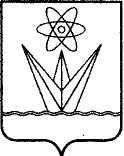 СОВЕТ ДЕПУТАТОВЗАКРЫТОГО АДМИНИСТРАТИВНО-ТЕРРИТОРИАЛЬНОГО ОБРАЗОВАНИЯГОРОДА ЗЕЛЕНОГОРСКАКРАСНОЯРСКОГО КРАЯРЕШЕНИЕСОВЕТ ДЕПУТАТОВЗАКРЫТОГО АДМИНИСТРАТИВНО-ТЕРРИТОРИАЛЬНОГО ОБРАЗОВАНИЯГОРОДА ЗЕЛЕНОГОРСКАКРАСНОЯРСКОГО КРАЯРЕШЕНИЕСОВЕТ ДЕПУТАТОВЗАКРЫТОГО АДМИНИСТРАТИВНО-ТЕРРИТОРИАЛЬНОГО ОБРАЗОВАНИЯГОРОДА ЗЕЛЕНОГОРСКАКРАСНОЯРСКОГО КРАЯРЕШЕНИЕг. ЗеленогорскГлава ЗАТО г. Зеленогорска_____________М.В. СперанскийПредседатель Совета депутатов ЗАТО г. Зеленогорска_______________В.В. Терентьев